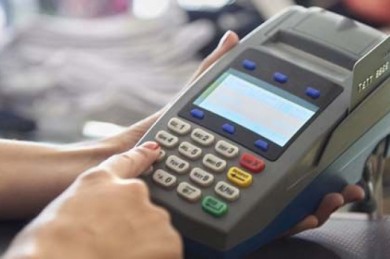 Вниманию субъектов хозяйствования!В соответствии с постановлением Совета Министров Республики Беларусь и Национального банка Республики Беларусь от 7 апреля 2021 г. № 203/4 "Об изменении постановления Совета Министров Республики Беларусь и Национального банка Республики Беларусь от 6 июля 2011 г. № 924/1 " с 10 октября 2021 г. возникает обязанность применения кассового оборудования при:торговле непродовольственными товарами на ярмарках, на торговых местах на рынках;осуществлении разносной торговли плодоовощной продукцией;выполнении работ, оказании услуг вне постоянного места осуществления деятельности (за исключением территории сельской местности);осуществлении обучения несовершеннолетних;оказании услуг по предоставлению жилых помещений (их частей) в общежитии и найму жилых помещений, садовых домиков, дач, в том числе для краткосрочного проживания.Для обеспечения требований законодательства в перечисленных выше случаях субъектам хозяйствования необходимо заблаговременно:приобрести кассовое оборудование - кассовые суммирующие аппараты либо программные кассы;заключить с республиканским унитарным предприятием "Информационно-издательский центр по налогам и сборам" гражданско-правовой договор на регистрацию кассового оборудования (подключение кассового суммирующего аппарата в системе контроля кассового оборудования) и информационное обслуживание Пользователей.При этом предварительно субъектам хозяйствования:намеревающимся использовать кассовый суммирующий аппарат необходимо заключить договор с центром технического обслуживания и ремонта кассовых аппаратов на его техническое обслуживание и ремонт;намеревающимся использовать программную кассу необходимо заключить договор с оператором программной кассовой системы.Кроме того, индивидуальным предпринимателям, не имеющим текущего (расчетного) счета в банке, которым с 10 октября 2021 г. необходимо использовать кассовое оборудование, необходимо открыть такой счет в соответствии с требованиями пункта 1 Указа Президента Республики Беларусь от 22 февраля 2000 г. № 82 "О некоторых мерах по упорядочению расчетов в Республике Беларусь".
Операторы программной кассовой системы: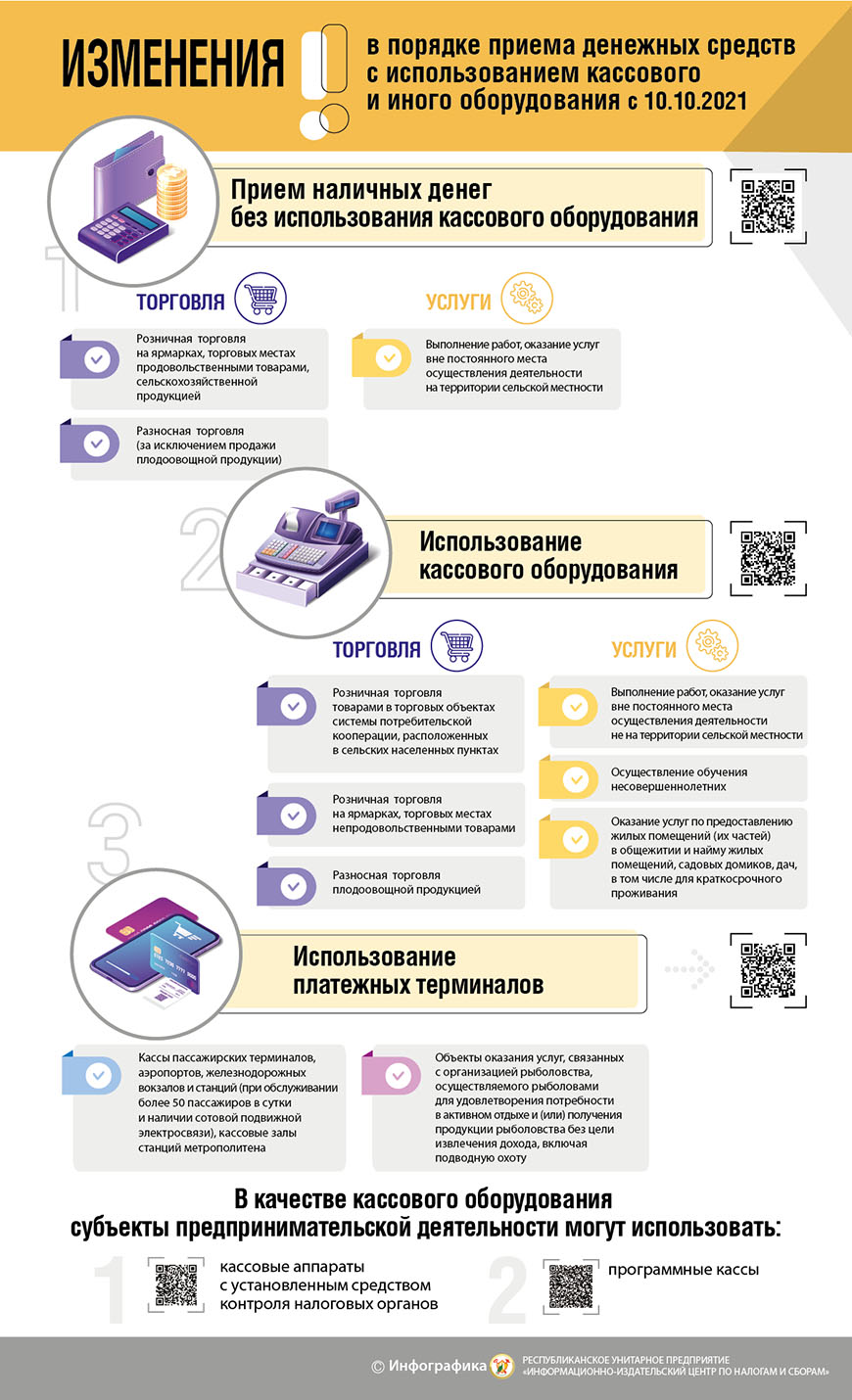 1. РУП «Издательство «Белбланкавыд», https://www.4ek.by2. ООО «НАСТОЯЩАЯ ЦИФРОВАЯ», https://www.webkassa.by3. ООО «ЦЕНТР ПРОГРАММНЫХ ИННОВАЦИЙ», https://ecrs.by4. ООО «АЙЭМЛЭБ», https://ikassa.byКонтактные данныеотделов продаж операторов программных кассовых системПо материалам БЕЛТАЗа разъяснительной информацией о нововведениях, определяющих порядок использования кассового и иного оборудования при приеме средств платежа, заинтересованные вправе обратиться на телефоны «Горячих линий»:– Управление контрольной работы ИМНС по Горецкому району 75551, 78929;– Управление экономики Горецкого райисполкома 76332№ п/пНаименование оператора программной кассовой системы, программной кассовой системыКонтактный данные отделов продаж1.ООО "АЙЭМЛЭБ"Автоматизированная информационная система «Программная кассовая система IKASSA»Тел.: + 375 (29) 601-03-93E-mail: sales(S)ikassa.bv Сайт: https://ikassa.by2.ООО "НАСТОЯЩАЯ ЦИФРОВАЯ"Автоматизированная информационная система «Программная кассовая система «Цифровые кассы»Тел.: +375 (29) 787-30-20, +375 (44) 787-30-20Сайт: https://webkassa.bv3.РУП «Издательство «Белбланкавыд»Программная кассовая система «Электронный чек»Тел.:+375 (44) 507-18-77, +375 (44) 749-47-76E-mail: support(5)4ek.byСайт: https://www.4ek.by/' 4.ООО «ЦЕНТР ПРОГРАММНЫХИННОВАЦИЙ»Автоматизированная информационная система «Автоматизированная информационная система программной кассовой системы»Филиал в МинскеТел.:+375 (17)343-43-46,+375 (29) 557-55-55, +375 (29) 575-55-57Филиал в БрестеТел.: +375 (29) 888-83-25,+375 (29) 888-86-75, +375 (29) 888-89-65,+375 (162) 230-888, +375 (162) 231-888Филиал в ВитебскеТел.: +375 (33) 333-33-50,+375(212)609-609Филиал в Г омелеТел.: +375 (232) 340000,+375 (33) 333-33-58Филиал в ГродноТел.:+375 (29) 510-55-55,+375 (152) 603-000, +375 (152) 711-950Филиал в МогилевеТел.:+375 (33) 333-30-16,+375 (33) 333-30-18, +375 (33) 333-30-19,+375(222)733-337Сайт: https://ecrs.by